 Curriculum VitaeAYAH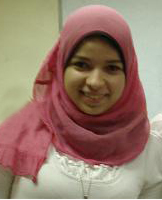 AYAH.336827@2freemail.com  Objective:To succeed in an environment of growth and excellence and earn a job which provides me job satisfaction and self-development and help me achieve personal as well as organizational goals.summary of Qualifications4 years of experience in Marketing and Media Advertising.2 years of experience in Adobe Photoshop1 year of experience in Adobe After-Effect "Motion Graphic"3 years of experience in Human Resources and management.Highly effective in promoting a positive, productive environment.Good eye for detail; well organized, skilled in setting priorities.Strong interpersonal and communication skills.Work well under Pressure.Effective problem solver; thorough researcher.Well organized and focused in coordinating projects.Equally effective working independently and in cooperation with othersEffective working alone and as a cooperative team leader.Excellent organizational and Presentation skills.Reputation for excellence and high quality service to clients.Computer literate in MS Word, Excel, Access and Power Point.EXPERIENCEJun 2013- Present                       Alhayah TV Network                     EMPC, 6th of October, EgyptMarketing ExecutiveManaging the production of marketing materials, including leaflets, posters, flyers and newsletters.Arranging for the effective distribution of marketing materials.Developing, marketing plans and strategies.Preparing and Presenting the Quarter year Marketing Plan to the board members.Communicating with target audiences and managing customer relationships.Sourcing advertising opportunities and placing adverts in the press - local, regional, national and specialist publications - or on the radio, depending on the organisation and the campaign.Liaising with designers and printers.Organising photo shoots.Arranging the effective distribution of marketing materials.maintaining and updating customer databasesConducting market research, for example Competitor’s Channels and Networks.Contributing to, and developing, marketing plans and strategies.Presenting our new programs/plans to the boardMonitoring competitor plans and activities.Placing adverts in the press - locally and regionally.Nov 2013- Present                                            Your Wedding Planner Online Magazine (Private Project)                                   Social Media ExecutiveImplement a content editorial calendar to manage content and plan specific, timely marketing campaigns ModerationHandling all Social Media concernsUpdating Website DataOnline event sponsoringDeliberate planning and goal settings Promote content through social advertisingMonthly detailed insights reportCreating Monthly content planDevelopment of brand awareness and online reputationMar 2013-Jun 2013                       Handmade Studios                     6th of October, EgyptDocumentary Project ManagerIdentifies resources needed and assigns individual responsibilities.Manages day-to-day operational aspects of a project and scope.Reviews deliverables prepared by team before passing to client.Effectively applies our methodology and enforces project standards.Minimizes our exposure and risk on project.Ensures project documents are complete, current, and stored appropriately.Project AccountingTracks and reports team hours and expenses on a weekly basis.Manages project budget.Determines appropriate revenue recognition, ensures timely and accurate invoicing, and monitors receivables for project.Follows up with clients, when necessary, regarding unpaid invoices.Analyze project profitability, revenue, and margins.Dec 2010-Mar 2013                       Technip UK Limited                     5th Settlement, New Cairo, EgyptHuman Recourses AssistantGreet Persons entering organization in a professional manner while restricting their access to the facility without proper escortHandling logistic aspects (Travel Arrangement, Hotels Reservation, Airline Tickets, Train Tickets, Meet and Assist) for all expatriates as requiredAnswer telephone calls and guests inquiries and transfer it to the appropriate staff member.Typing, sending and receiving faxesPreparing Expense Sheets & application for leave for employees.Translation “English / Arabic / English”Handle filling system & all correspondencesOrganize the time schedules of the drivers and collect the daily reportHandle internal and external meeting arrangementsSorting and distributing incoming post and organizing and sending outgoing posts.Ordering, maintaining stationery and office supplies and Follow-up with suppliers to ensure timely delivery.Jan 2010-Nov 2010                             Vodafone Egypt                                       New Maadi, CairoCustomer Care Specialist, Customer Care DepartmentAnswer calls and respond to emails Resolves product or service problems by clarifying the customer's complaint; determining the cause of the problem; selecting and explaining the best solution to solve the problem; expediting correction or adjustment; following up to ensure resolution.Handle customer’s Technical complaints provide customers with product and service informationEnter new customer information into systemUpdate existing customer information Process orders, forms and applicationsIdentify and escalate priority issuesRoute calls to appropriate resourceFollow up customer calls where necessaryProduce call reportsAbility to work well as part of a team- to exhibit objectivity and be open-minded towards the ideas and views of others, give as well as welcome feedback, contribute to building team spirit, aid others to succeedJuly 08-Sept 08                          Institute of Professional Accountant (IPA)              Maadi, Cairo Office ManagerEstablish standards and proceduresSupervise office staffMonitor and record long distance phone callsPrepare time sheetsControl correspondencesReview and approve supply requisitionsEvaluate staff performance and Coaching and disciplining staffassign and monitor clerical, administrative and secretarial responsibilities and tasks among office staffco-ordinate schedules, appointments and bookingshandle customer inquiries and complaintsJuly 07-Aug 07                                Petroleum Marine Service (PMS)                          Nasr City, CairoAccountant TraineeMonthly closings and preparation of monthly financial statements Finalize the day's balance, prepare and print management reportsPrepare financial statements to assess accuracy, completeness, and conformance to reporting and procedural standards.Prepare journal entries.Complete general ledger operations.Review and process expense reports.Draw up monthly financial reports.EDUCATIONBachelor Degree	Faculty of Commerce English Section, Cairo UniversityMay 2009                                 	Grade: Good 73 %High School		Gamal Abdel Nasser Language SchoolJune 2005Grade: 91.7 %Professional QualificationsSept.  2009-Jan 2010   Basic Business Skills Acquisition (BBSA) Sponsored by the Future Generation Foundation (FGF) CairoEnhanced Presentation & Project Development Skills.Acquired Basic Business Skills including: Marketing, Sales, Banking, Accounting, Business Correspondence and Report Writing.Principles of Marketing and Sales.Consumer behavior.Business Training Simulation.Developed Language and Computer SkillsHandling a project with my team members and representing it to sponsors (Aramex)Dec 2009-Jan 2010   HR Course at CAME (Center Of Accountant and Management Expertise)Sponsored by the Future Generation Foundation (FGF) Introduction to Human Resources ManagementRecruitment and SelectionJob Analysis, Specification, and DescriptionLabor Relations & Personnel AdministrationOverview of Strategic planningOverview of Organizational BehaviorOverview of Training and developmentOverview of Managing careersOverview of Workforce planning and recruitment processFeb 2016 – Present    International Marketing Diploma (Udemy Online Learning) Create and interpret market reportsStrategically plan and execute new market entryMake appropriate pricing decisions Implement digital marketing and social media marketing strategy like a professionalUnderstand growth hacker marketing Demonstrate a multi-level understating of global marketingLearn the latest thinking in international luxury Brand Management SKILLSComputer Skills:Excellent knowledge of Microsoft Office (Word – Excel – Access – PowerPoint)Excellent Knowledge Adobe Photoshop (CS6 - CC)Excellent Knowledge on Adobe After-Effect (AE)Fair Knowledge on Adobe Illustrator (AI)Language Skills:Native language ArabicExcellent command of both written and spoken EnglishFair command of both written and spoken FrenchProjectsAdvanced Motion Graphic		2016		Alhayah TV NetworkFor the first year Alhayah TV Network presented the new year’s content in a motion graphic Video created with a tight schedule & short term timeline, I managed to finish a full HD of Alhayah TV Network in 3 days with 63 program included.About Alhayah TV Network:Alhayah TV Network is the first entertaining TV Network in Egypt that aired in 2008 with a variety of wide coverage till it was held as No. TV Network in Egypt regarding Viewership in 2010. Printing Designing			2016		Alhayah TV NetworkWe started a new branding for Alhayah TV Network regarding all the programs &series, I was responsible for delivering & brand design & content on time with a new outline, brand, new logos for 12 programs & updating the database for all Alhayah TV Network since 2008 to be printed into a booklet.About Alhayah TV Network:Alhayah TV Network is the first entertaining TV Network in Egypt that aired in 2008 with a variety of wide coverage till it was held as No. TV Network in Egypt regarding Viewership in 2010. Advanced Motion Graphic		2015		Your Wedding Planner MagazineCreating a whole new brand for Your wedding planner including catchy subjects & Media for Le Mariage Event for Marriage & BridesAbout Le Mariage:LE MARIAGE is the only destination to all who will marry in Egypt which is annually held twice in Cairo - Egypt. It gives the opportunity for Egyptian, Arabian and International companies to meet each other’s in one place and helping in getting new business-to-business deals to variety of sales and increase the size of its investment. Advanced Motion Graphic		2015		Your Wedding Planner MagazineCreating a Media for the Breast Cancer Foundation of Egypt held Zumba Event to increase Breast Cancer awareness.About Breast Cancer Foundation of Egypt:The Breast Cancer Foundation of Egypt (BCFE) is a non-profit organization registered with the Ministry of Social Solidarity, under number 5840/2004.O Wedding Planner			2012		 O Wedding PlannerI started my own project of wedding planning, it was based on small ceremonies at first, then I expanded to Event planning, like Engagements, Baby showers, Bridal showers & Birthday parties.About O Wedding Planner:O Wedding Planner is a Private project, Specializes Wedding & Event Planning, I organized 13 Weddings, 12 Engagement parties, 20 Birthdays Parties, 19 Bridal Showers & 3 Baby ShowersJatropha				2009		Future Generation Foundation Best Project sponsored by Aramex, & held in Jordon upon our team’s researches presented, I was the team leader along with three other members, Project started in Jordon in 2013About Jatropha: 	           Jatropha is a genus of plants, trees, and shrubs native to South America and the Caribbean. An estimated 175 species are placed in this genus. There are a number of uses for Jatropha, ranging from compounds which can be used as vegetable dyes to oils which can be utilized in the production of biofuels. Some alternative fuel advocates have championed Jatropha as a source of potential biodiesel, although there is some evidence to suggest that there are better alternatives.Extracurricular ActivitiesWon Best Project at Graduation Project “Jatropha” which was sponsored by Aramex Company at Future Generation Foundation.Work as a team leader in the Graduation Project “Jatropha” which was sponsored by Aramex Company at Future Generation Foundation.Member of STP "Steps towards Progress” at 2006Organizing Events and Wedding Ceremonies since 2012Owner and Your Wedding Planner Magazine.InterestsSurfing the internet, Self-study, Reading, Listening to Music, Playing Piano and travelling.REFERENCESAvailable upon request.